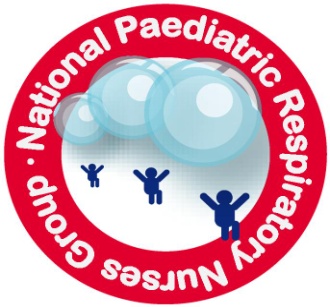 QUESTION FOR NPRANG MEMBERSQUESTION FOR NPRANG MEMBERSName of NPRANG MemberWork TitleDate question askedOrganisation Organisation Question put to the group Question put to the group Correlation of AnswersCorrelation of Answers